Formulário para Solicitação/Renovação de Certificado Digital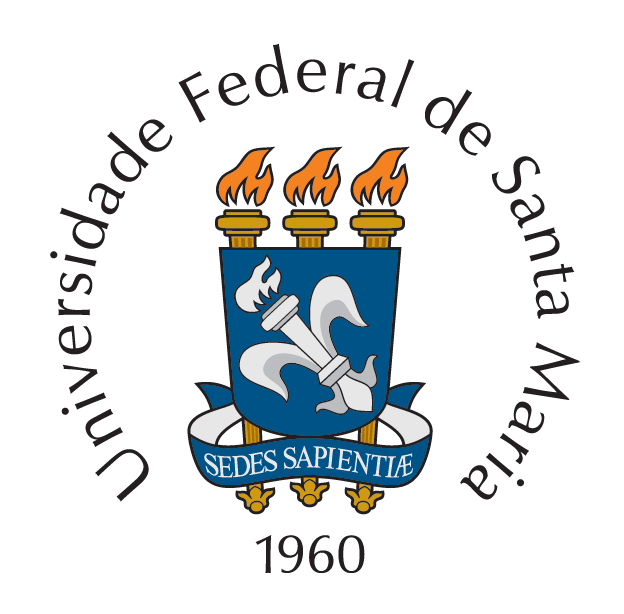                              Pró-Reitoria de Administração                          Informações necessárias para Emissão Certificado Digital Nome Completo:CPF: Data de Nascimento:E-mail Funcional:Telefone Fixo:Telefone Celular:Endereço Residencial:Número:Bairro:CEP:Complemento:Cidade:Documento para Apresentação:Caso seja o documento a ser apresentado no momento da validação o DOCUMENTO DE IDENTIDADE (RG), favor preencher os seguintes dados:Número do documento:   Órgão Expedidor:  No caso de RENOVAÇÃO do token, INFORMAR A DATA QUE EXPIRA a validade do mesmo:Data que expira: _____/_____/_______                              Número do Voucher: Preenchimento pela Pró-Reitoria de Administração